RICHMOND RECREATIONHATCHING DINOSAUR EGGSSUPPLIES:-1 CUP SALT-1 CUP WATER-1/2 CUP OF SAND IS OPTIONAL-2 ½ CUPS OF FLOUR-2CUPS OF COFFEE GRINDS OR GROUNDS-GREASE PROOF PAPER FOR BAKING TRAY-PAINT-SMALL PLASTIC DINOSAURS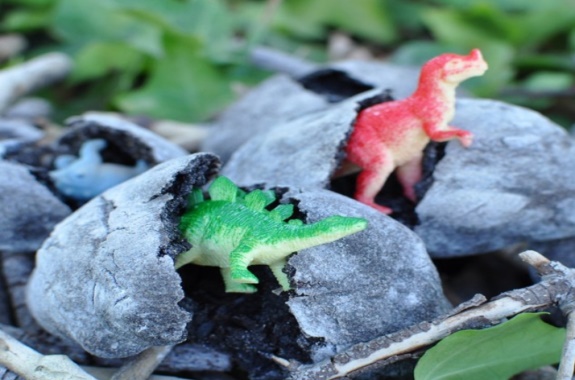 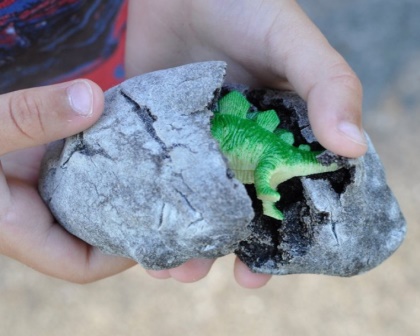 INSTRUCTIONS:-PRE-HEAT OVEN AT 250 DEGREES-MIX COFFEE, WATER, 2 CUPS OF FLOUR & SALT IN LARGE MIXING BOWL- (IF DESIRED ADD SAND)-FORM A SMALL AMOUNT OF MIXTURE INTO A BALL & THEN FLATTEN INTO DISC SHAPE, PLACE DINOSAUR IN MIDDLE, COMPLETELY COVER, FORM MIXTURE INTO AN EGG SHAPE-PLACE ON BAKING TRAY-BAKE EGGS IN OVER FOR 40MINUTES, TURN EGGS & RETURN TO OVERN FOR ANOTHER 40 MINUTES-REMOVE FROM OVEN & ALLOW TO COOL-LEAVE FOR AT LEAST 24 HOURS TO COOL & HARDEN-HIDE EGGS FOR KIDS TO FIND-EGGS SHOULD BE EASY FOR KIDS TO OPENMORE PROJECTS CAN BE FOUND AT:WWW.BROOGLY.COM